AALTO-YLIOPISTOPerustieteiden korkeakouluInformaatioverkostojen/Tuotantotalouden koulutusohjelmaTekijän nimiMALLIPOHJAN HYÖDYNTÄMINEN KANDIDAATINTYÖSSÄ Kandidaatintyö Paikka, pp.kk.vvvvVastuuopettaja:Työn ohjaaja: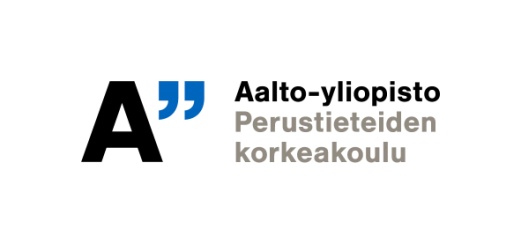 ALKUSANAT/ESIPUHEEsipuhe on kandidaatintyössä kohtalaisen harvinainen, mutta voit halutessasi liittää kandityöhösi (tai myöhempiin opinnäytetöihisi) alkulauseen tai esipuheen. Otsikoksi voit valita itsellesi mieluisimman vaihtoehdon, joina käytetään myös versioita: Kiitokset tai Alkulause. Alkusanoissa esitetään työn tausta, ohjaajan osuus työssä sekä maininnat työn valmistumista edistäneistä henkilöistä, laitoksista, rahoittajista jne. näille osoitettavine kiitoksineen. Alkusanojen loppuun tulee tekijän nimi ja päiväys kuukauden tarkkuudella. Esipuhe kertoo lukijalle lyhyesti niistä työsi taustatekijöistä, jotka ovat myötävaikuttaneet lopputuloksen syntymiseen. Tyypillisesti tutkija kiittää tutkimuksen tekemisen mahdollistaneita kuten tutkimuksen ohjaajaa, rahoittajia, tutkimukseen osallistuneita kollegoja sekä tutkimuksen kohteina olleita henkilöitä. Usein tutkija myös kiittää perheenjäseniään ja ystäviään heidän tuestaan ja kannustuksestaan. Varmista kuitenkin, ettet nimiä käyttäessäsi vaaranna tutkimukseen osallistuneiden henkilöiden, organisaatioiden tai läheistesi anonymiteettia vastoin tehtyjä sopimuksia tai lupaa.  Otaniemessä, tammikuussa 2019TekijäSisällysluetteloTIIVISTELMÄALKUSANAT/ESIPUHE1	Johdanto	11.1	Tutkimuksen tavoitteet ja tutkimuskysymykset	11.2	Tutkimuksen rajaus	21.3	Seuraava otsikko	22	Mallipohjien käyttö opinnäytetöiden ohjauksessa	32.1	Mallipohjien käytön historia	32.2	Erilaisia opinnäytetöiden ohjauksessa käytettyjä mallipohjia	32.2.1	Mallipohjat teknillisillä aloilla	32.2.2	Mallipohjat humanistisilla aloilla	32.2.3	Yhteenveto erilaisista mallipohjista	33	Mallipohjien käyttö opiskelijan näkökulmasta	43.1	Vaikutukset ajankäyttöön	43.2	Vaikutukset ulkoasuun	43.3	Vaikutukset ohjausprosessiin	43.4	Yhteenveto mallipohjien vaikutuksista	44	Johtopäätökset/Pohdinta	5Lähdeluettelo	6Liitteet	7JohdantoKandidaatintyö on usein ensimmäinen vaativa, itsenäisesti suoritettava opinnäytetyö. Opiskelijan ja ohjaajan ajankäytön näkökulmasta on tärkeää, että ylimääräistä aikaa ei haaskata työn teknisten tai ulkoasullisten asioiden pohtimiseen tai tarkistamiseen. Tässä kandidaatintyössä tarkastellaan kirjallisuustutkimuksen avulla kuinka valmis mallipohja kirjoittamiselle vaikuttaa kandidaatintyön tekemiseen ja edistymiseen. Valmiissa mallipohjassa voi antaa yksityiskohtaisia ohjeita tyyliseikoista (kts. Liite 1). Tässä mallipohjassa on käytetty runsaasti alaviitteitä. Tämän kandidaatintyön tarkoituksena on selvittää kuinka ohjausprosessia voidaan kehittää mallipohjien avulla.Tutkimuksen tavoitteet ja tutkimuskysymykset Tämän kandidaatintyön tavoitteena on selvittää millaisia vaikutuksia valmiin mallipohjan käytöllä on kandidaatintyön edistymiselle. Työn tavoitteita lähestytään kahden tutkimuskysymyksen avulla: Millaisia valmiita mallipohjia yliopistoissa käytetään opinnäytetyön tukena?Millaisia kokemuksia opiskelijoilla on mallipohjien käytöstä?Tutkimuksen rajausTutkimus on luonteeltaan kirjallisuustutkimus eikä sisällä omaa empiiristä aineistoa. Tässä kandidaatintyössä opettajien ja ohjaajien kokemukset on rajattu tutkimusalueen ulkopuolelle, vaikka myös se voisi olla mielenkiintoinen aihe tutkittavaksi. Seuraava otsikko Kandidaatintyön Johdantoluku alaluineen on tyypillisesti 2-4 sivua. Pituus riippuu käsiteltävästä aiheesta ja käsittelytavasta. Mallipohjien käyttö opinnäytetöiden ohjauksessaErilaisten mallipohjien käyttö opinnäytteiden ohjauksessa on yleistynyt 2000-luvulla huomattavasti (Virtanen & Virta 2006). Tähän on syynä erityisesti tietekniikan luomat mahdollisuudet (Virta & Virtanen 2007). Mallipohjien käytön historia Mallipohjia ei ensimmäiseksi otettu käyttöön oppilaitoksissa, vaan ensimmäiset mallipohjat otettiin käyttöön teollisuuslaitosten sisäisessä koulutuksessa (Virtanen & Virta 2006).Erilaisia opinnäytetöiden ohjauksessa käytettyjä mallipohjia Opinnäytetöiden ohjauksessa käytetyt mallipohjat voidaan jakaa kahteen eri luokkaan (Virtanen 2005). Näitä käsitellään luvuissa 2.1.1 ja 2.1.2. Mallipohjat teknillisillä aloilla Tässä luvussa esitetään teknillisten alojen mallipohjien erityispiirteitä…Mallipohjat humanistisilla aloilla Tässä luvussa esitetään humanististen alojen mallipohjien erityispiirteitä…Yhteenveto erilaisista mallipohjista Tässä luvussa voitaisiin esimerkiksi verrata humanististen ja teknillisten alojen mallipohjien erityispiirteitä ja yhtäläisyyksiä eri näkökulmista. Jonkinlainen taulukko voisi olla hyvin informatiivinen. Tämä luku 2 alalukuinen antaa vastauksen ensimmäiseen tutkimuskysymykseen. Mallipohjien käyttö opiskelijan näkökulmasta Kirjallisuuden perusteella mallipohjien käytöllä on monenlaisia vaikutuksia opinnäytteen tekemiseen (Virtanen 2005). Vaikutukset ajankäyttöön Vaikutukset ulkoasuun Vaikutukset ohjausprosessiin Yhteenveto mallipohjien vaikutuksista Tässä voi vielä esittää yhteenvedon vaikutuksista. Tässäkin taulukon käyttö voi olla perusteltua.Johtopäätökset/Pohdinta Tämän luvun alussa usein kerrataan työn tavoitteet ja asetetut tutkimuskysymykset sekä kerrotaan, millaiset vastaukset tutkimuskysymyksiin saatiin. Tässä luvussa tekijä voi esittää millaisia suosituksia hän antaa tutkittavaan ilmiöön liittyen (esimerkiksi tässä tapauksessa: miten mallipohjia pitäisi hyödyntää opinnäytetöiden ohjauksen tukena), hän voi pohtia kuinka tuloksia voi yleistää, yms. Tässä luvussa on tarkoitus myös pohtia kuinka hyvin tutkimuskysymyksiin onnistuttiin vastaamaan, onko tutkimuksessa mahdollisia virhelähteitä, mitä aiheeseen liittyvää olisi syytä tutkia lisää, yms. LähdeluetteloVirta, B. & Virtanen, A. 2007, Tietotekniikka mallipohjien käytössä, Otamedia, Espoo.Virtanen, A. & Virta, B. 2006, Mallipohjien käytön kasvu, Otamedia, Espoo.Virtanen, A. 2005, Mallipohjat opinnäytteiden ohjauksessa, Otamedia, Espoo. LiitteetLiite 1 TyylikysymyksiäTässä liitteessä annetaan ohjeita kandityön tekstistä ja ulkoasusta. Sisällysluettelo Sisällysluettelo laaditaan järjestelmälliseksi ja siihen kootaan kaikki kirjoituksen luvut väliotsikoineen ja sivunumeroineen. Sisällysluettelo laaditaan desimaalijaotuksen muotoon siten, että yli kolmiportaista jaottelua pyritään välttämään. Sen yhteydessä esitetään myös liiteluettelo sekä harkinnan mukaan luettelo tekstin yhteydessä olevista kuvista ja kartoista sekä taulukoista. Sivunumerot alkavat juosta ensimmäiseltä varsinaiselta tekstisivulta, etulehteä, tiivistelmää, sisällysluetteloa jne. ei numeroida. Lyhenteiden, merkkien ja termien selitykset Kandidaatintyö voi sisältää merkkejä, symboleita, lyhenteitä ja termejä, jotka yleensä vaativat selitystä. Lyhenteiden yms. esitystapamalleja voi katsoa erilaisista kirjoitusoppaistaKirjasintyypit ja asetteluKandidaatintyön tulee olla ulkoasultaan siisti, huoliteltu ja edustava. Kandidaatintyön tekstiosan sopiva pituus on noin 20 – 25 sivua, eikä työtä ole syytä tarpeettomasti pidentää. Tiivistelmä, esipuhe, sisällysluettelo, lähdeluettelo ja mahdolliset liitteet eivät sisälly tekstiosaan. Kandidaatintyön tulostetaan yksipuoleisena A4-kokoiselle paperille käyttäen esimerkiksi seuraavaa sivun asettelua (marginaalit): ylä 15 mm, ala 20 mm, vasen 35 mm, oikea 25 mm. (Jos aiot sidotuttaa kandidaatintyösi, kannattaa vasen marginaali tehdä leveämmäksi, jotta sivujen luettavuus säilyy selkäosan liimauksesta huolimatta.)Kandidaatintyön tekstiosassa voit käyttää Aalto-julkaisusarjan suosittamia kirjaisintyyppejä (ns. leipätekstissä Georgia kooltaan 11 pistettä ja otsikoissa Arial) kuten tässä mallipohjassa. Muut vaihtoehdot ovat myös mahdollisia. Perussääntönä on, että paperille tulostetuissa julkaisuissa leipätekstin kirjaisintyyppinä käytetään antiikvaa (serif), esimerkkeinä Georgia (11 pistettä), Palatino (12 pistettä) ja Times New Roman (12 pistettä). Rivivälinä käytetään 1,5:tä. Oikean reunan tasaus, ylä- tai alatunnisteiden käyttö ja sivunumerointitapa ovat valinnaisia. Sans serif-tyyppisiä kirjasinlajeja (kuten Arial ja Helvetica) käytetään otsikoissa, usein myös julkaisuissa, jotka ovat ainoastaan sähköisessä muodossa. Otsikoissa voidaan käyttää kooltaan edeltä mainittua suurempaa kirjasinta ja lihavointia tai kursivointia. Tekstissä samantasoisten otsikoiden on kuitenkin oltava tyyliltään ja kirjasinlajiltaan yhteneviä. Ylimmän tason luku alkaa aina uudelta sivulta. (mallia voit katsoa tästä dokumentista). Liitteissä, taulukoissa ja kuvissa kirjasintyypin voi valita tarkoituksenmukaisesti, mutta kuva- ja taulukkoteksteissä tulee käyttää samaa kirjasintyyppiä kuin varsinaisessa tekstissä. Taulukkoteksti  sijoitetaan taulukon yläpuolelle, kun taas kuvateksti tulee kuvan alapuolelle. Kandidaatintyösi kuviksi tai taulukoiksi ei ole tule skannata toisista julkaisuista sellaisenaan otettuja kuvia tai taulukoita, sillä silloin on suuri riski, että loukkaat käyttämäsi julkaisun tekijän tai kustantajan oikeuksia.LähdeviittauksetPeriaatteena on, että lähdeviittausta pitää käyttää muulloin paitsi esitettäessä omia tulkintoja ja päätelmiä tai ns. yleispätevää tietoutta. Lähdeviittauksia on siis käytettävä esitettäessä jonkun muun tutkijan tuloksia tai väitteitä. Suora lainaus merkitään lainausmerkkeihin. Lähdeviittaukset on pyrittävä kohdistamaan alkuperäisiin julkaisuihin eikä ns. toisen käden lähteisiin. Lähdeviitteiden laatimisessa on apua standardista SFS 5342 Kirjallisuusviitteiden laatiminen. Suositeltava viittausjärjestelmä tuotantotalouden tutkimuksessa on nimi-vuosi-järjestelmä eli Harvardin järjestelmä. Tekniikan tieteenaloilla käytetään myös numerojärjestelmää ja alaviitejärjestelmää. Tarkempia ohjeita lähdeluettelon laatimisesta voi katsoa kirjoitusoppaista ja Aalto-yliopiston kirjaston www-sivuiltahttp://libguides.aalto.fi/c.php?g=410672&p=2796865HavainnollistamisestaKandityössä on hyvä käyttää kuvia ja taulukoita sisällön havainnollistamisessa. Kuvia ei kuitenkaan suoraan kopioida lähteistä, vaan ne tulee muokata kandityön tarkoitukseen ja niihin tulee aina liittää viittaus alkuperäiseen kuvaan. Kuvat, taulukot ja kaavat numeroidaan kukin ryhmä erikseen juoksevasti. LähteetTyön loppuun luetteloidaan kaikki työssä käytetyt lähteet käytetyn viittausjärjestelmän ohjeistuksen mukaisesti. LiitteetLiitteet numeroidaan ja sijoitetaan kandidaatintyön loppuun. On tarkoin harkittava, mitä liitteissä esitetään. Liitteenä voidaan esittää käytettyjen menetelmien kuvaukset, yksityiskohtaiset tulostiedot, hankalan kokoiset kuvat, kartat, kyselykaavakkeet yms. Yleensä kandidaatintöissä ei ole tarpeen esittää liitteitä. Aalto-yliopistoPerustieteiden korkeakoulu --- koulutusohjelmaAalto-yliopistoPerustieteiden korkeakoulu --- koulutusohjelmaKANDIDAATINTYÖN TIIVISTELMÄTekijä: Etu Sukunimi  Tekijä: Etu Sukunimi  Tekijä: Etu Sukunimi  Työn nimi: Työn nimi: Työn nimi: Sivumäärä: 6+3Päiväys: xx.yy.2019Julkaisukieli: suomiPääaine:   Pääaine:   Pääaineen koodi:   Tiivistelmä on lyhyt, informatiivinen kuvaus tutkimuksen tavoitteista, tutkimusmenetelmistä, saaduista tuloksista ja johtopäätöksistä. Lomakepohja löytyy kurssin MyCourses sivustolta. Tiivistelmän tulee kokonaisuudessaan mahtua tälle yhdelle sivulle. Paul Fogelbergin toimittama tutkimusviestinnän opas vuodelta 1985 kuvaa tiivistelmän tarkoitusta mm. seuraavasti: 1) auttaa lukijaa päättelemään, onko kirjoituksen sisältö sellainen, että se on syytä lukea kokonaan, 2) antaa riittävästi tietoa lukijalle, jolle kirjoituksen ala ei ole keskeinen, sekä 3) tehostaa tieteellistä tiedonvälitystä. Tiivistelmä kertoo, mitä ja miten on tutkittu ja mitkä ovat keskeiset tulokset.Tässä mallipohjassa esitetyt ulkoasuohjeet ovat suosituksia informaatioverkostojen ja tuotantotalouden pääaineiden kandidaatintöille. Kandidaatintyössä on sallittua käyttää myös muitakin ratkaisuja. Tärkeää on, että olet ulkoasun suhteen johdonmukainen ja noudatat tieteellisen kirjoittamisen käytäntöjä. Tiivistelmä on lyhyt, informatiivinen kuvaus tutkimuksen tavoitteista, tutkimusmenetelmistä, saaduista tuloksista ja johtopäätöksistä. Lomakepohja löytyy kurssin MyCourses sivustolta. Tiivistelmän tulee kokonaisuudessaan mahtua tälle yhdelle sivulle. Paul Fogelbergin toimittama tutkimusviestinnän opas vuodelta 1985 kuvaa tiivistelmän tarkoitusta mm. seuraavasti: 1) auttaa lukijaa päättelemään, onko kirjoituksen sisältö sellainen, että se on syytä lukea kokonaan, 2) antaa riittävästi tietoa lukijalle, jolle kirjoituksen ala ei ole keskeinen, sekä 3) tehostaa tieteellistä tiedonvälitystä. Tiivistelmä kertoo, mitä ja miten on tutkittu ja mitkä ovat keskeiset tulokset.Tässä mallipohjassa esitetyt ulkoasuohjeet ovat suosituksia informaatioverkostojen ja tuotantotalouden pääaineiden kandidaatintöille. Kandidaatintyössä on sallittua käyttää myös muitakin ratkaisuja. Tärkeää on, että olet ulkoasun suhteen johdonmukainen ja noudatat tieteellisen kirjoittamisen käytäntöjä. Tiivistelmä on lyhyt, informatiivinen kuvaus tutkimuksen tavoitteista, tutkimusmenetelmistä, saaduista tuloksista ja johtopäätöksistä. Lomakepohja löytyy kurssin MyCourses sivustolta. Tiivistelmän tulee kokonaisuudessaan mahtua tälle yhdelle sivulle. Paul Fogelbergin toimittama tutkimusviestinnän opas vuodelta 1985 kuvaa tiivistelmän tarkoitusta mm. seuraavasti: 1) auttaa lukijaa päättelemään, onko kirjoituksen sisältö sellainen, että se on syytä lukea kokonaan, 2) antaa riittävästi tietoa lukijalle, jolle kirjoituksen ala ei ole keskeinen, sekä 3) tehostaa tieteellistä tiedonvälitystä. Tiivistelmä kertoo, mitä ja miten on tutkittu ja mitkä ovat keskeiset tulokset.Tässä mallipohjassa esitetyt ulkoasuohjeet ovat suosituksia informaatioverkostojen ja tuotantotalouden pääaineiden kandidaatintöille. Kandidaatintyössä on sallittua käyttää myös muitakin ratkaisuja. Tärkeää on, että olet ulkoasun suhteen johdonmukainen ja noudatat tieteellisen kirjoittamisen käytäntöjä. Työn ohjaaja(t): Työn ohjaaja(t): Työn ohjaaja(t): Vastuuopettaja: Vastuuopettaja: Vastuuopettaja: Asiasanat: Asiasanat: Asiasanat: 